Δραστηριότητα 1: Συμπληρώνω τα κενά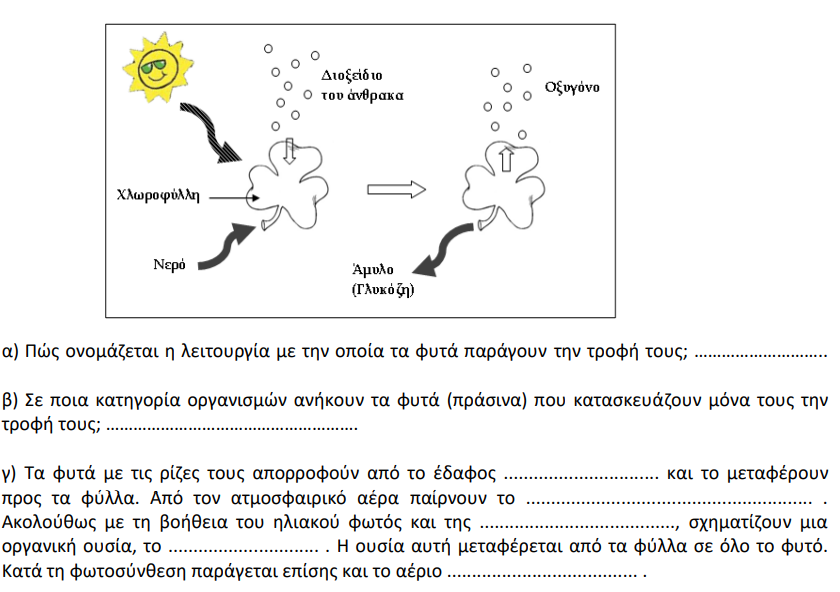 Δραστηριότητα 2: Απαντώ στην ερώτησηΣε καταστήματα ενυδρείων (pet shops), κάποιος μπορεί να βρει κλειστά γυάλινα δοχεία με νερό, μέσα στα οποία υπάρχουν «φυτά και ζώα». Πώς συντηρείται η ζωή μέσα σε αυτά; Να απαντήσετε στα πιο πάνω ερωτήματα με βάση αυτά που έχετε μάθει για τη διαδικασία της φωτοσύνθεσης.Δραστηριότητα 1: Συμπληρώνω τα κενάΔραστηριότητα 2: Απαντώ στην ερώτησηΣε καταστήματα ενυδρείων (pet shops), κάποιος μπορεί να βρει κλειστά γυάλινα δοχεία με νερό, μέσα στα οποία υπάρχουν «φυτά και ζώα». Πώς συντηρείται η ζωή μέσα σε αυτά; Να απαντήσετε στα πιο πάνω ερωτήματα με βάση αυτά που έχετε μάθει για τη διαδικασία της φωτοσύνθεσης.